OpstellingDe spelers worden in 5 groepen verdeeld. (5x10 spelers)De spelers staan in een rij achter elkaar.De kapitein staat vooraan de rij, achter een streep met een bal. 
VerloopDe kapitein gooit de bal naar de eerste persoon.  De eerste gooit de bal terug naar de kapitein en gaat hurken. De kapitein gooit de bal naar de tweede persoon, die gooit terug en gaat hurken. De hele rij wordt afgelopen tot de bal bij de laatste in de rij komt. Die gooit de bal niet terug maar wisselt van plaats met de kapitein. Het is de bedoeling dat de kapitein zo rap mogelijk op zijn oorspronkelijke plaats komt te staan. Na een variatie en een bepaalde tijd ruimen de aangewezen personen op en gaan ze zitten op de afgesproken plaats. 
Het spel dat we zullen spelen heet ballenestafette. 
Voor dit spel werken we terug in groepen. Iedereen mag voor achter de streep een rij  vormen met zijn groepje en achter elkaar gaan zitten. Ik duid bij elke groep een kapitein aan die voor de streep komt te staan. De kapitein en de groep staan met elkaars gezicht naar elkaar.  De lln krijgt ook een herkenningsvestje en de opdracht om te gaan zitten.
Ja, we gaan nu even allemaal luisteren naar de juf zodat jullie het spel goed begrijpen. Het spel gaat dus als volgt: De kapitein gooit de bal naar de eerste persoon. De eerste persoon gooit de bal terug naar de kapitein. Daarna ga je zitten. 
De kapitein gooit nu de bal terug de tweede persoon, de tweede persoon vangt de bal en gooit hem terug naar kapitein. Die persoon gaat ook zitten. Zo lopen we de hele rij af tot we aan de laatste persoon komen. De laatste persoon vangt de bal van de kapitein MAAR gooit hem niet terug naar de kapitein. De laatste speler loopt naar voren en wisselt van plaats met de kapitein. Het is de bedoeling dat de kapitein zo snel mogelijk terug op zijn plaats komt. 
Tijdens de uitleg wordt het spel uitgelegd aan de hand van groep X.
“ Als wij vooraan staan moeten we dan ook het vestje aan doen van de kapitein? “ Nee, de kapitein blijft zijn jasje aanhouden. Jullie wisselen gewoon van plaats met de kapitein maar hij houdt het jasje aan. 
Nog vragen? 
We zullen eerst eens een oefentest doen zodat de opdracht duidelijk wordt. 
Fluitsignaal en start!  

Nu jullie eens geoefend hebben beginnen we aan het echte spel. Zorg ervoor dat je een goede pas geeft aan de kapitein zodat je geen tijd verliest met je team om de bal telkens te gaan zoeken. Is iedereen klaar? “ ja “ Start! 

Loopt het nog niet zo vlot dan wordt het spel nog eens gespeeld, wel met een wisseling van kapitein. 
Wanneer de leerlingen het spel goed begrijpen wordt de (soft)bal vervangen door een tennisbal. 

Leergebied(onderdeel)Bewegingsopvoeding: spellesLesonderwerpKernspel: Ballen estafette Leerplandoelen(Deel)leerplan + net:Leerplan bewegingsopvoedingMC 1.1: De leerlingen selecteren de belangrijkste zintuiglijke impulsen in een bewegingscontext om een adequaat bewegingsantwoord te selecteren: bewegende objecten volgen in hun locatie, richting, afstand, snelheid tegenover zichzelf en anderen.

MC 6.21: De leerlingen houden een voorwerp door middel van het geven van passen in de ploeg tegen een partij die dat verhindert (passen of lummelspelen).

SF 1.5: De leerlingen passen hun handelen aan in functie van de veiligheid en de vermogens van anderen. 
Lesdoelen1.Snel reageren en bewegingsverplaatsing aanpassen.2.Gericht werpen van de bal.BeginsituatieVerworvenheden- Situering in het leerproces: aanbreng / inoefening / herhaling / evaluatie- Voorkennis van de klasgroep en infrastructuur:  Grote ruimte op het strand.  Aantal: 50 
  Het derde en vierde leerjaar samen.BronnenLeukspelletjesboek voor dolle kinderfeestjes om binnen en buiten te spelen, Zuidnederlandse Uitgeverij, 2006, ( Estafette). Ballenestafette Ballenestafette Ballenestafette Ballenestafette Ballenestafette Ballenestafette 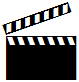 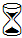 15 à 20 min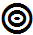 1,2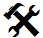 5 Zachte ballen /softballen, 
5 tennisballen 
5 Herkenning vestje  5 Zachte ballen /softballen, 
5 tennisballen 
5 Herkenning vestje  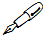 Rekening houden of de groep even is  afwezigen. Rekening houden of de groep even is  afwezigen. Rekening houden of de groep even is  afwezigen. Rekening houden of de groep even is  afwezigen. Rekening houden of de groep even is  afwezigen. Rekening houden of de groep even is  afwezigen. 